Θα σας θυμίσω πώς κάνουμε τη στρογγυλοποίηση (ξανακοιτάξτε και το τετράδιο των μαθηματικών σας, τα έχουμε γράψει ΑΝΑΛΥΤΙΚΑ)!!!!!!!!!!!!!!!!Κυκλώνω τον αριθμό, τον οποίο μου ζητούν να στρογγυλοποιήσω. Κοιτάζω τον αριθμό που βρίσκεται στα δεξιά του. Α. Αν ο αριθμός στα δεξιά του κυκλωμένου είναι 0, 1, 2, 3, ή 4, τότε το κυκλωμένο ψηφίο μένει ίδιο και όλα τα επόμενα ψηφία γίνονται μηδενικά. Β. Αν ο αριθμός στα δεξιά του κυκλωμένου είναι 5, 6, 7, 8  ή 9, τότε το κυκλωμένο ψηφίο μεγαλώνει κατά 1 και όλα τα επόμενα ψηφία γίνονται μηδενικά. Ό, τι έχουμε πει για τους ακέραιους, το ίδιο ισχύει και για τους δεκαδικούς. Πριν κάνετε τις ασκήσεις, κοιτάξτε αυτά που έχουμε γράψει στο τετράδιο και ό,τι σας έχω γράψει εδώ. Αν έχετε απορίες, παρακαλώ πολύ ρωτήστε με. Όνομα:	Ημερομηνία:Ξαναγράφω τους παρακάτω δεκαδικούς αριθμούς, στρογγυλοποιώντας στο υπογραμμισμένο ψηφίο.10,573   -   _________                       0,378   -    _________7,81   -   _________                           493,09   -   _________681,9   -   _________                         23,504   -   _________Προσοχή εδώ!    39,62   -   _________Να στρογγυλοποιήσεις καθέναν από τους αριθμούς του παρακάτω πίνακα στη μονάδα, στα δέκατα, στα εκατοστά:Στρογγυλοποιώ τους παρακάτω αριθμούς  στο ψηφίο των μονάδων και βρίσκω με το νου μου το αποτέλεσμα :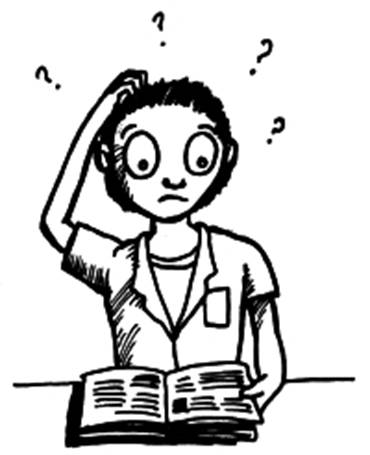    9,15 + 7,9 + 3,4 + 8,9 = ………………………………………………………………………………………………………….   6,4 + 14,2 + 0,998 + 22,9 = ………………………………………………………………………………………………………….Στρογγυλοποιώ τους αριθμούς στο ψηφίο των εκατοστών και τους προσθέτω κάθετα :  ΑΡΙΘΜΟΣΣΤΡΟΓΓΥΛΟΠΟΙΗΣΗΣΤΡΟΓΓΥΛΟΠΟΙΗΣΗΣΤΡΟΓΓΥΛΟΠΟΙΗΣΗΑΡΙΘΜΟΣΣτη μονάδα Στα δέκαταΣτα εκατοστά4,8762,2898,0985,9211,9039,609